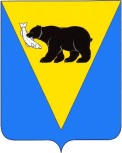 ПОСТАНОВЛЕНИЕАДМИНИСТРАЦИИ УСТЬ-БОЛЬШЕРЕЦКОГО МУНИЦИПАЛЬНОГО РАЙОНАот 21.09.2017 № 351Администрация Усть-Большерецкого муниципального района ПОСТАНОВЛЯЕТ:Внести в приложение № 1 к постановлению Администрации Усть-Большерецкого муниципального района от 25.08.2017 № 318 «О создании аукционной комиссии» (далее - Постановление) следующие изменения:вывести из состава комиссии для определения подрядчика путем проведения электронного аукциона «Устройство спортивной площадки» Жеребову Оксану Николаевну - Заместителя руководителя - начальника отдела прогнозирования и экономического анализа Управления экономической политики Администрации Усть-Большерецкого муниципального района - заместителя председателя комиссии;вывести из состава комиссии для определения подрядчика путем проведения электронного аукциона «Устройство спортивной площадки» Т.В. Трушину – Консультанта отдела закупок в составе Управления экономической политики Усть-Большерецкого муниципального района – секретаря комиссии;по строке «Стаценко Светлана Андреевна» слова «Начальник отдела закупок в составе Управления экономической политики Администрации Усть-Большерецкого муниципального района - член комиссии» заменить словами «И.о. заместителя руководителя - начальника отдела прогнозирования и экономического анализа Управления экономической политики Администрации Усть-Большерецкого муниципального района – заместитель председателя комиссии». по строке «Богданова Ирина Владимировна» слова «член комиссии» заменить словами «секретарь комиссии».Настоящее постановление вступает в силу после дня его обнародования.Управлению делами Администрации Усть-Большерецкого муниципального района обнародовать настоящее постановление и разместить на официальном сайте Администрации Усть-Большерецкого муниципального района в информационно-телекоммуникационной сети «Интернет».Контроль за исполнением настоящего постановления оставляю за собой.И.о. Главы Усть-Большерецкогомуниципального района					                                    Н.В. КозьминаО внесении изменений в приложение № 1 к постановлению Администрации Усть-Большерецкого муниципального района от 25.08.2017 № 318 «О создании аукционной комиссии»